	Referent Jars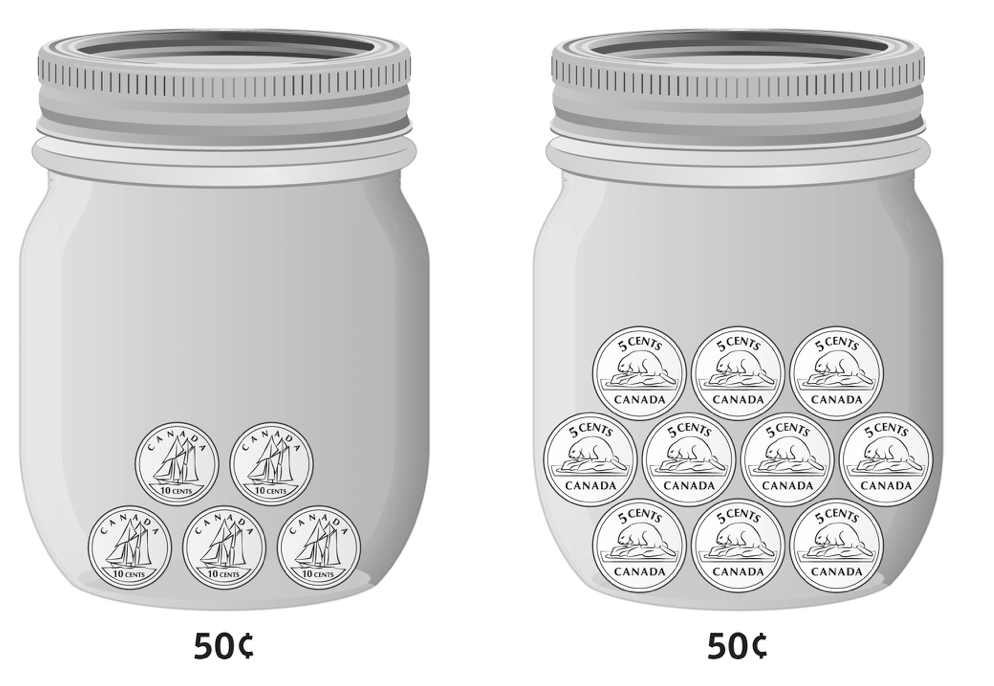 